Publicado en  el 09/01/2015 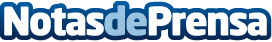 La Junta aprueba el Plan de Inspección Programada en materia de Turismo para 2015  La Consejería de Turismo y Comercio ha aprobado el Plan de Inspección Programada en materia de Turismo para 2015. La iniciativa, publicada ayer en el Boletín Oficial de la Junta de Andalucía (BOJA), recoge actuaciones de apoyo y asesoramiento al sector, y de disciplina administrativa para la protección de derechos tanto de empresas prestadoras de servicios turísticos como de sus usuarios.Datos de contacto:Junta de AndaluciaNota de prensa publicada en: https://www.notasdeprensa.es/la-junta-aprueba-el-plan-de-inspeccion_1 Categorias: Andalucia http://www.notasdeprensa.es